Ateliers Mathématiques CP- Période 2Ateliers Mathématiques CP- Période 2Ateliers Mathématiques CP- Période 2Ateliers Mathématiques CP- Période 2Ateliers Mathématiques CP- Période 2Ateliers Mathématiques CP- Période 2Sous - domainesConnaissances et compétences associéesAteliersConsignes/ObjectifEvolution possibleBilanNombres et calculsDénombrer, comparer des collections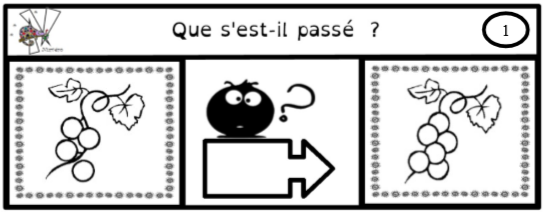 Que s’est-il passé ?+ 2AdditionsDu dessin vers les chiffresNombres et calculsCalcul mental 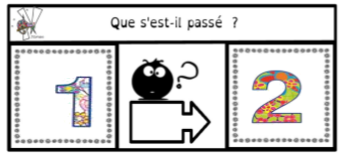 Additif puis soustractifEcrire l’opération effectuéeNombres et calculsCalcul en ligneAdditif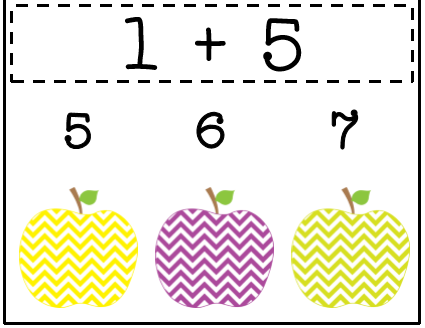 Ecrire les additions en ligne pour mémoireNombres et calculsCalcul en ligne Additif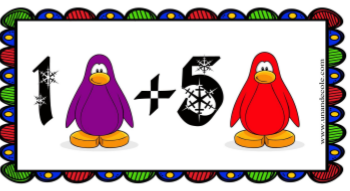 AdditionsJeu de piste des pingouins sur la banquiseNombres et calculsDénombrer, constituer et comparer des collectionsUtiliser une stratégie de dénombrement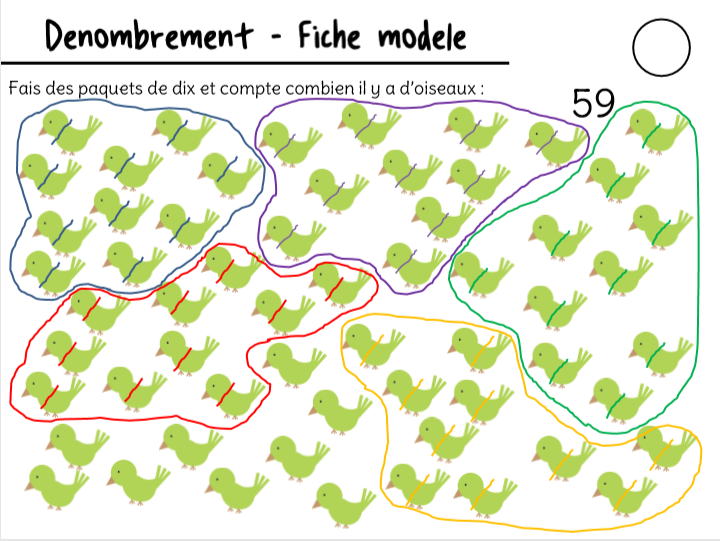 Dénombrement par paquets de 10Agrandir les collectionsNombres et calculsNombres et calculsRepérer un rang ou une position dans une file ou une pisteAssocier un nombre à une position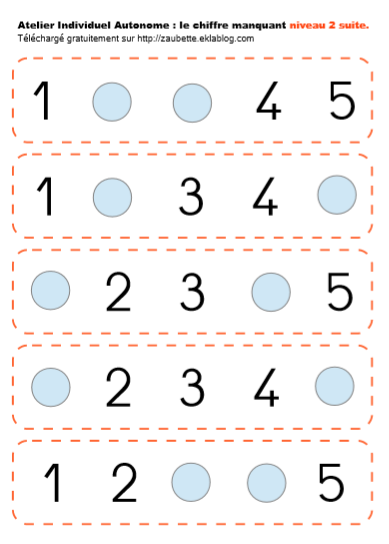  Le chiffre manquant de 1 à 10Pour les élèves en difficultésAvant la demi droite graduéeNombres et calculsNombres et calculsUtiliser diverses stratégies de dénombrement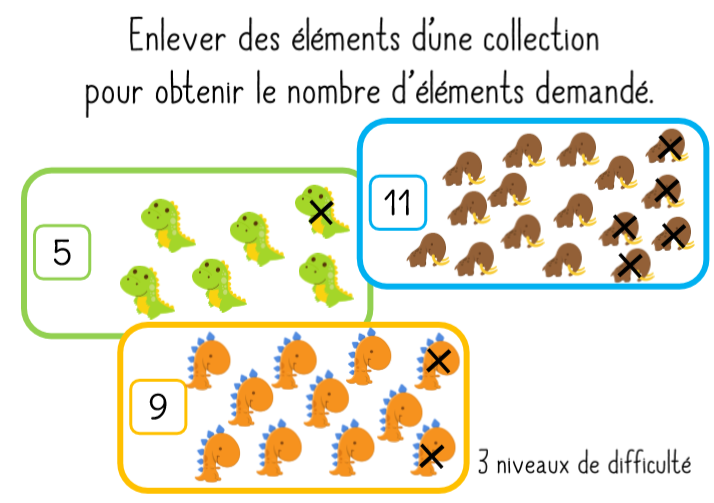 Barrer les animaux en tropEcrire la soustraction aprèsNombres et calculsNombres et calculsUtiliser diverses représentations des nombres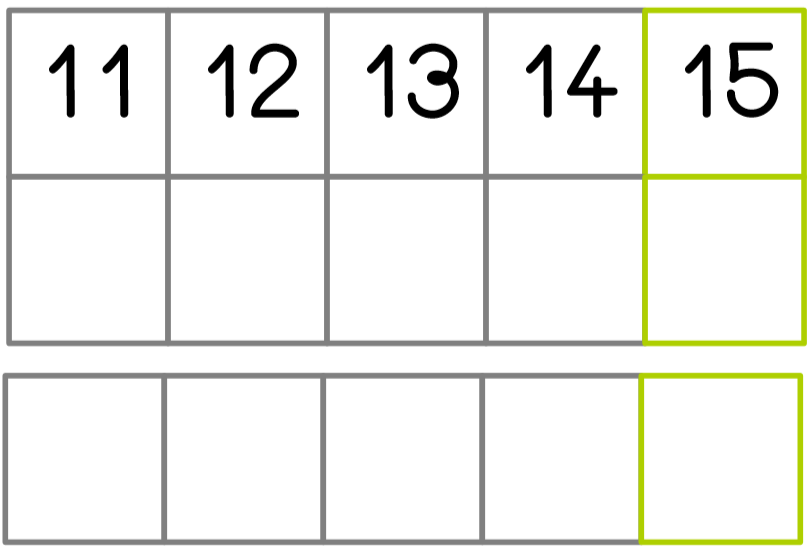 Compléter les cases avec des égalités : 10+3Ecrire pour mémoireNombres et calculsNombres et calculsCalcul en ligneSoustractif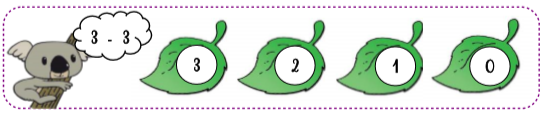 SoustractionEcrire pour mémoireAugmenter les nombresNombres et calculsNombres et calculsAssocier le nom des nombres à leur écriture chiffrée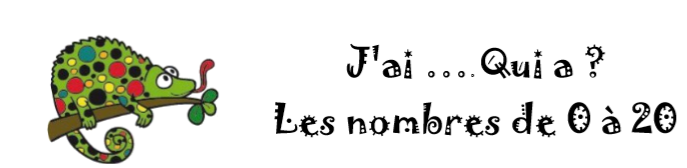 A jouer en rituel avec le groupe pour commencerNombres et calculsNombres et calculsDénombrer, comparer et constituer des collections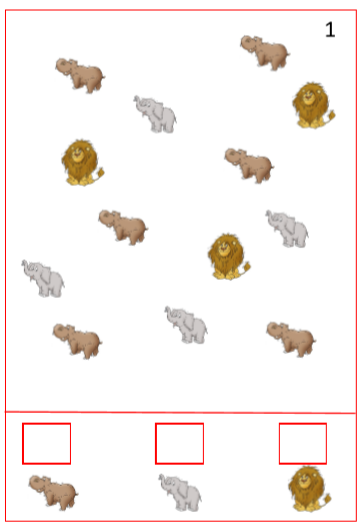 AutocorrectifAugmenter les collectionsNombres et calculsNombres et calculsCalcul en ligne4+13+25+3Additions sur ficheAutocorrective Recopier les additions réussies sur une feuille pour mémoireNombres et calculsNombres et calculsRepérer un rang ou une position dans une file Associer le nom des nombres à leur écriture chiffrée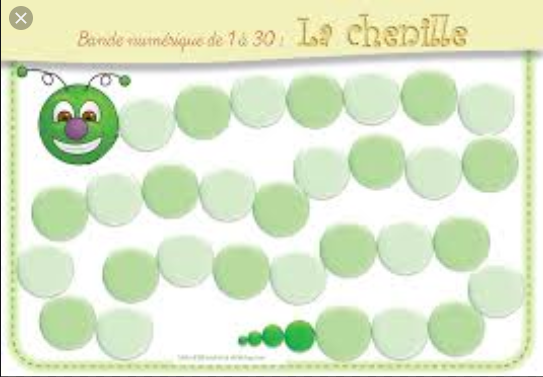 Chenille jusqu’à 30Poser au Blue tac les nombres puisEcrire au VellédaNombres et calculsNombres et calculsAssocier le nom des nombres à leur écriture chiffrée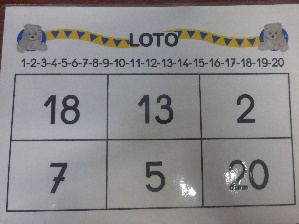 Loto des nombresEn petits groupesOu en rituelNombres et calculsNombres et calculsCalcul en ligneCalcul mental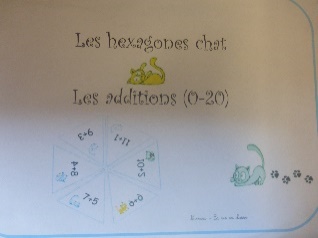 Additions en TriominosAvec jetons ou ardoise comme aide au débutEspace et géométrieUtiliser la règle non graduée pour repérer et produire des alignements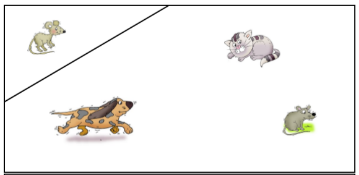 Tracer des lignes à la règle pour séparer les animauxSur feuille plastifiéeDemander que les lignes ne se croisent pasEspace et géométrie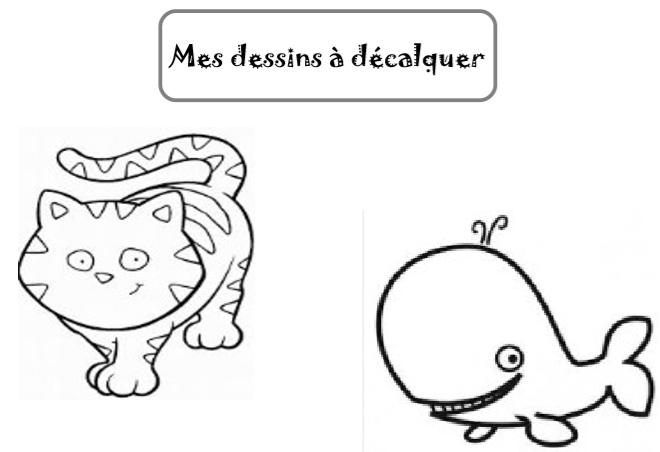 DécalquerSe concentrerEspace et géométrieSe repérer dans un quadrillageLogique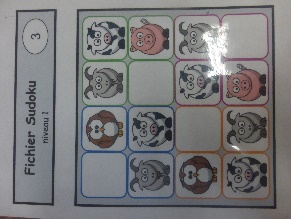 SudokuNiveau de difficulté croissant